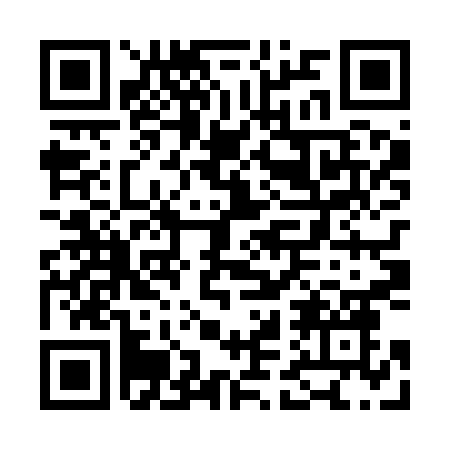 Prayer times for Brehy, Czech RepublicMon 1 Apr 2024 - Tue 30 Apr 2024High Latitude Method: Angle Based RulePrayer Calculation Method: Muslim World LeagueAsar Calculation Method: HanafiPrayer times provided by https://www.salahtimes.comDateDayFajrSunriseDhuhrAsrMaghribIsha1Mon4:396:341:015:297:309:182Tue4:376:311:015:307:329:203Wed4:346:291:015:317:339:224Thu4:316:271:015:327:359:245Fri4:296:251:005:347:369:266Sat4:266:231:005:357:389:287Sun4:236:211:005:367:409:308Mon4:206:1912:595:377:419:329Tue4:186:1612:595:387:439:3410Wed4:156:1412:595:397:449:3611Thu4:126:1212:595:407:469:3912Fri4:096:1012:585:417:479:4113Sat4:066:0812:585:427:499:4314Sun4:046:0612:585:437:519:4515Mon4:016:0412:585:447:529:4816Tue3:586:0212:575:457:549:5017Wed3:556:0012:575:477:559:5218Thu3:525:5812:575:487:579:5519Fri3:495:5612:575:497:589:5720Sat3:465:5412:575:508:009:5921Sun3:435:5212:565:518:0210:0222Mon3:405:5012:565:528:0310:0423Tue3:375:4812:565:538:0510:0724Wed3:345:4612:565:548:0610:0925Thu3:315:4412:565:558:0810:1226Fri3:285:4212:555:568:0910:1427Sat3:255:4012:555:578:1110:1728Sun3:225:3912:555:578:1210:1929Mon3:195:3712:555:588:1410:2230Tue3:165:3512:555:598:1610:25